Answer the questions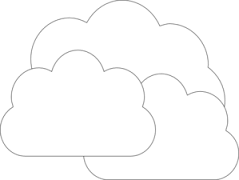 How is the weather?. . . . . . . . . . . . . . . . . . . 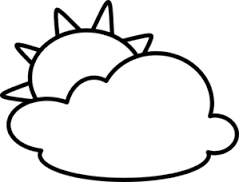 How is the weather?. . . . . . . . . . . . . . . . . . . 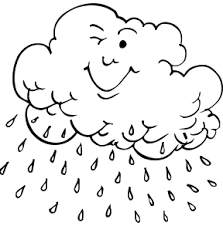 How is the weather?. . . . . . . . . . . . . . . . . . . 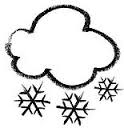 How is the weather?. . . . . . . . . . . . . . . . . . . 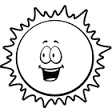 How is the weather?. . . . . . . . . . . . . . . . . . 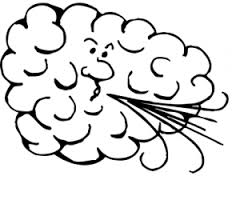  How is the weather?. . . . . . . . . . . . . . . . . . . 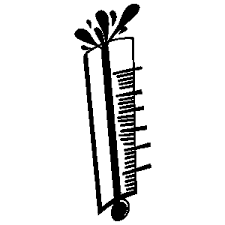   How is the weather?. . . . . . . . . . . . . . . . . . . 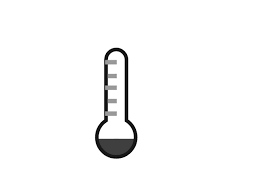  How is the weather?        . . . . . . . . . . . . . . . . . . . 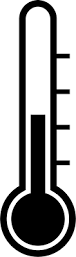 How is the weather?                             . . . . . . . . . . . . . . . . . . . ------------------------------------------------b. Find the missing letters1. S _ NN _		2. W I N _ Y3. _ N _ WY		4. C L _ _DY5. F _ G _ Y		6. C _ L _7. _ A I _ Y		8. H _ T9. W _ R _   10. P _ RT_ _   CL_UD_Answer the questionsHow is the weather?. . . . . . . . . . . . . . . . . . . How is the weather?. . . . . . . . . . . . . . . . . . . How is the weather?. . . . . . . . . . . . . . . . . . . How is the weather?. . . . . . . . . . . . . . . . . . . How is the weather?. . . . . . . . . . . . . . . . . .  How is the weather?. . . . . . . . . . . . . . . . . . .   How is the weather?. . . . . . . . . . . . . . . . . . .  How is the weather?        . . . . . . . . . . . . . . . . . . . How is the weather?                             . . . . . . . . . . . . . . . . . . . ------------------------------------------------b. Find the missing letters1. S _ NN _		2. W I N _ Y3. _ N _ WY		4. C L _ _DY5. F _ G _ Y		6. C _ L _7. _ A I _ Y		8. H _ T9. W _ R _   10. P _ RT_ _   CL_UD_Answer the questionsHow is the weather?. . . . . . . . . . . . . . . . . . . How is the weather?. . . . . . . . . . . . . . . . . . . How is the weather?. . . . . . . . . . . . . . . . . . . How is the weather?. . . . . . . . . . . . . . . . . . . How is the weather?. . . . . . . . . . . . . . . . . .  How is the weather?. . . . . . . . . . . . . . . . . . .   How is the weather?. . . . . . . . . . . . . . . . . . .  How is the weather?        . . . . . . . . . . . . . . . . . . . How is the weather?                             . . . . . . . . . . . . . . . . . . . ------------------------------------------------b. Find the missing letters1. S _ NN _		2. W I N _ Y3. _ N _ WY		4. C L _ _DY5. F _ G _ Y		6. C _ L _7. _ A I _ Y		8. H _ T9. W _ R _   10. P _ RT_ _   CL_UD_c. Order the words correctly1. weather – how – the – is   ?_ _ _ _ _ _ _ _ _ _ _ _ _ _ _ _ _ 2. what – the – like – is – weather  ?_ _ _ _ _ _ _ _ _ _ _ _ _ _ _ _ _ 3. is – sunny – it _ _ _ _ _ _ _ _ _ _ _ _ _ _ _ _ _ 4. rainy – it – is_ _ _ _ _ _ _ _ _ _ _ _ _ _ _ _ _ 5. it – is – hot_ _ _ _ _ _ _ _ _ _ _ _ _ _ _ _ _ 6. the – is – weather – like- what   ?_ _ _ _ _ _ _ _ _ _ _ _ _ _ _ _ _ 7. partly – is – it – cloudy_ _ _ _ _ _ _ _ _ _ _ _ _ _ _ _ _ 8. is – it – windy_ _ _ _ _ _ _ _ _ _ _ _ _ _ _ _ _ 9. foggy – it – is_ _ _ _ _ _ _ _ _ _ _ _ _ _ _ _ _ 10. weather – is - the – how   ?_ _ _ _ _ _ _ _ _ _ _ _ _ _ _ _ _ c. Order the words correctly1. weather – how – the – is   ?_ _ _ _ _ _ _ _ _ _ _ _ _ _ _ _ _ 2. what – the – like – is – weather  ?_ _ _ _ _ _ _ _ _ _ _ _ _ _ _ _ _ 3. is – sunny – it _ _ _ _ _ _ _ _ _ _ _ _ _ _ _ _ _ 4. rainy – it – is_ _ _ _ _ _ _ _ _ _ _ _ _ _ _ _ _ 5. it – is – hot_ _ _ _ _ _ _ _ _ _ _ _ _ _ _ _ _ 6. the – is – weather – like- what   ?_ _ _ _ _ _ _ _ _ _ _ _ _ _ _ _ _ 7. partly – is – it – cloudy_ _ _ _ _ _ _ _ _ _ _ _ _ _ _ _ _ 8. is – it – windy_ _ _ _ _ _ _ _ _ _ _ _ _ _ _ _ _ 9. foggy – it – is_ _ _ _ _ _ _ _ _ _ _ _ _ _ _ _ _ 10. weather – is - the – how   ?_ _ _ _ _ _ _ _ _ _ _ _ _ _ _ _ _ c. Order the words correctly1. weather – how – the – is   ?_ _ _ _ _ _ _ _ _ _ _ _ _ _ _ _ _ 2. what – the – like – is – weather  ?_ _ _ _ _ _ _ _ _ _ _ _ _ _ _ _ _ 3. is – sunny – it _ _ _ _ _ _ _ _ _ _ _ _ _ _ _ _ _ 4. rainy – it – is_ _ _ _ _ _ _ _ _ _ _ _ _ _ _ _ _ 5. it – is – hot_ _ _ _ _ _ _ _ _ _ _ _ _ _ _ _ _ 6. the – is – weather – like- what   ?_ _ _ _ _ _ _ _ _ _ _ _ _ _ _ _ _ 7. partly – is – it – cloudy_ _ _ _ _ _ _ _ _ _ _ _ _ _ _ _ _ 8. is – it – windy_ _ _ _ _ _ _ _ _ _ _ _ _ _ _ _ _ 9. foggy – it – is_ _ _ _ _ _ _ _ _ _ _ _ _ _ _ _ _ 10. weather – is - the – how   ?_ _ _ _ _ _ _ _ _ _ _ _ _ _ _ _ _ 